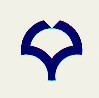 Date (dd/mm/yyyy):                              Name of Applicant:                             Home Institution:                               The following documents must be included in your application package.The application package should be sent to the following address through the office responsible for student exchange at the applicant’s home institution.Educational Affairs Section, Graduate School of Law and Politics, Osaka University1-6 Machikaneyama, Toyonaka, Osaka 560-0043, JapanPhone : +81-6-6850-6942 / Fax : +81-6-6850-5089Application Deadline:For enrolment in April 2019:     November 25, 2018Application FormNote:Check the appropriate box and/or fill-in the blanks.Should be filled out in English or Japanese.Numbers should be Arabic numerals. Proper nouns should be written in full, no abbreviations.Section 1: Personal Information1-6 Current Living Address1-7 Permanent Address1-8 Person to be notified in case of emergencySection 2: Home Institution InformationSection 3: Education Background and ExperiencesPlease provide the academic background after university/college enrollment EXCEPT current one and other experiences if any.3-1 Education Background3-2 Details of Other ExperiencesPlease detail your past employment, internship, study-abroad, national/civilian service or other relevant experiences.Section 4: Exchange Study at OsakaSection 5: LanguageAll applicants must be able to prove an appropriate proficiency level in Japanese (mandatory).5-1 Language Self Evaluation (Check the appropriate box.)5-2 Language Proficiency CertificationYou need to have a certificate of language proficiency in Japanese (mandatory) and English (if any), such as JLPT (Japanese Language Proficiency Test), TOEFL or IELTS. Please specify the details below and attach a certified copy of the certificate(s). 5-2-1 Japanese5-2-2 EnglishSection 6: AccommodationStudy Plan(Please type or print.)Note: Some courses you are interested in might not be admitted to register due to some reasons such as class capacity, or might not be offered next academic year.Financial Resources Confirmation FormName of Applicant:      	 	　　	    Exchange students are responsible for all costs to live and study at Osaka. Please check the appropriate box and show the planned amount of money per month. Supporting documents must be submitted together.Your main financial resources during your stay in JapanFinancial Supporter Information (If you checked “From financial supporter” in 1)Date (dd/mm/yyyy): 			　　　　	Signature: 					Check List (Check in the boxes.)Application Form (*prescribed form)Study Plan (*prescribed form)Nomination letter from home institutionOfficial academic transcript from home university in English or JapaneseCertificate of language proficiency in Japanese (Mandatory) and/or EnglishFinancial Resources Confirmation Form (*prescribed form)Bank statement in English or JapaneseIf it is written in other language, please attach a translation in English or Japanese.Certificate of scholarship in English or Japanese (if applicable)A photocopy of passport, which students will enter Japan with1-1 Name as in your passport1-1 Name as in your passport1-1 Name as in your passport1-1 Name as in your passport1-1 Name as in your passport1-1 Name as in your passportFamily NameFirst NameFirst NameMiddle NameName in Chinese characters (if applicable)Name in Chinese characters (if applicable)Name in Chinese characters (if applicable)1-2 Gender1-2 Gender1-3 Date of Birth1-3 Date of Birth1-3 Date of Birth1-3 Date of Birth1-3 Date of Birth1-3 Date of Birth☐ Male☐ FemaleDayDayMonthMonthYearYear1-4 NationalityDo you currently have Japanese nationality?☐ Yes   ☐ No1-5 E-mail AddressTel:                         Tel:                         Name :Tel:Relationship with you:E-mail:Postal address:2-1 Home university:2-2 Faculty, Department or School:2-3 Major of your study:2-4 Degree currently sought:☐ Bachelor  ☐ Master  ☐ Doctor  ☐ Other (                         )☐ Bachelor  ☐ Master  ☐ Doctor  ☐ Other (                         )☐ Bachelor  ☐ Master  ☐ Doctor  ☐ Other (                         )2-5 Date of admission to    above program:2-6 Expected date of award of above degree:(mm/yyyy)(mm/yyyy)2-7 How many academic years you will have completed at currently registered program by the time of exchange?(ex. 2 years)2-8 Expected school year when you will start student exchange at Osaka(ex. Undergraduate 3rd, Master 1st)2-9 Will you proceed to another (higher) degree program by the time of exchange at your home university?2-9 Will you proceed to another (higher) degree program by the time of exchange at your home university?☐ Yes →If yes, please give the details below.☐ No☐ Yes →If yes, please give the details below.☐ NoDegree title:Scheduled date of enrollment:(mm/yyyy)(1)Full name of university/college:Faculty, school, or major:Degree awarded:☐ Bachelor   ☐ Master   ☐ Other (                        )☐ Bachelor   ☐ Master   ☐ Other (                        )☐ Bachelor   ☐ Master   ☐ Other (                        )☐ Bachelor   ☐ Master   ☐ Other (                        )Period of attendanceFromTo(mm/yyyy)(mm/yyyy)(2)Full name of university/college:Faculty, school, or major:Degree awarded:☐ Bachelor   ☐ Master   ☐ Other (                       )☐ Bachelor   ☐ Master   ☐ Other (                       )☐ Bachelor   ☐ Master   ☐ Other (                       )☐ Bachelor   ☐ Master   ☐ Other (                       )Period of attendanceFromTo(mm/yyyy)(mm/yyyy)4-1 Students status: Special Auditor 特別聴講学生4-2 Date of enrollment☐ April 20194-3 Intended exchange period☐ Single semester(from April 2019 to September 2019) ☐ Full academic year(from April 2019 to March 2020)4-4 Post-exchange plan:☐ I will continue my study at home university.☐ I will earn a degree from home university (without further study/research).Native LanguageExcellentGoodFairPoorJapanese☐☐☐☐☐English☐☐☐☐☐(Others: Specify)☐☐☐☐☐Test title:Overall score:Test date:(dd/mm/yyyy)Test title:Level (ex. N1):Overall score:Test date:(dd/mm/yyyy)6-1: Do you wish to apply for university accommodation?☐ Yes   ☐ No6-2: If Osaka University is not able to assign you to university dormitory due to the limited number of rooms available, you will have to find accommodation with the help of the Support Office for International Students and Scholars, Osaka University or private housing agency.Are you willing to participate in exchange program, even if your accommodation is not assigned to university dormitory?☐ Yes   ☐ NoName in full: Major/ Minor field of study at your home university: Describe your studies at home university and your intended studies at Osaka University. Please list the courses you are interested in taking at Osaka University.☐ Yourself (own savings):yen per month☐ From financial supporter:yen per month→Please make sure to answer section 2.→Please make sure to answer section 2.→Please make sure to answer section 2.☐ Scholarship:yen per month→Please give the details below.→Please give the details below.→Please give the details below.      Scholarship title:      Funding organization      Amount of scholarship:Current status:☐ I have already awarded an exchange scholarship.☐ I have applied for a scholarship and my application is now being considered.☐ I have already awarded an exchange scholarship.☐ I have applied for a scholarship and my application is now being considered.☐ Others:yen per month→Please describe the details below.→Please describe the details below.→Please describe the details below.Name:Relationship with you:Occupation:Annual income:yen